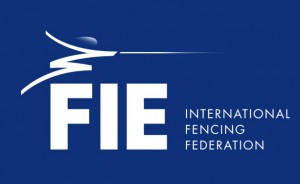  Type of  the competition [“FIE Grand Prix in Men’s & women’s weapon”]Date of the competition [“date, month, year”]Dear Friends,It is with great pleasure that I invite you to the name of competition on behalf of the Fencing Federation of host fencing federation, which will be held at city and country on date.Detail of the competition as follows:Organizers:The Fencing Federation of host fencing federationAddress of the host fencing federation,Telephone:Email:Competition venueName and address of the venue [“Stade Pierre de Coubertin, 82 Avenue Georges Lafont 75016 Paris,. Métro: Porte de St Cloud”]Schedule of the Competition:Note to organizers: please complete as specified in the FIE Handbook of Regulations for Grand PrixParticipationEach national federation may enter a maximum of 12 fencers. The organising country may enter up to 20 fencers plus the number needed to make up the pools.EntryOpen to all fencers with valid 201x-201x FIE License. No fencer is allowed to take part in an official event of the FIE unless he or she is at least 13 years old on 1 January in the year of the competition.Entries of fencers, teams and referees can only be made at the FIE website, www.fie.org, respecting the deadlines specified in the FIE Rules (cf. o.54).Entry feeIndividual competition: EUR 100. The entry fee is paid for each national delegation by bank transfer to:Name of the account holding organization, IBAN no no later than date.The entry fee can also be paid at registration before the start of the competition.Referee ObligationThe referees are designated by the FIE and delegations will not have to provide any referees.FormulaOne qualifying round of pools, a preliminary direct elimination table, a main direct elimination table of 64 fencers to qualify for a final by direct eliminationDopingDoping control will be done according to FIE rules.Accommodation and TransportKindly contact email address or visit website no later than date if you wish to avail of the special hotel rates provided by the Organizers. Visa SupportKindly check for visa requirements to country of destination before making your ticket reservations. Those who need visa assistance and/or visa support, please contact email address no later than deadline date.Further information and contact personName of organizer, address of organizer, e-mail of organizer, phone no of organizerName of contact person, mobile phone number of contact person, e-mail of contact personWarm regards,NamePresident[www.globalcupfencing.org#globalcup2016Visit us on Facebook!]